Goals of Care Trajectory Graph (Final Draft)The Goals of Care Trajectory Graph below provides an overview of the Residents’ and families’ experience as the resident becomes more frail and unwell and the discussions that help prepare them for end of life care.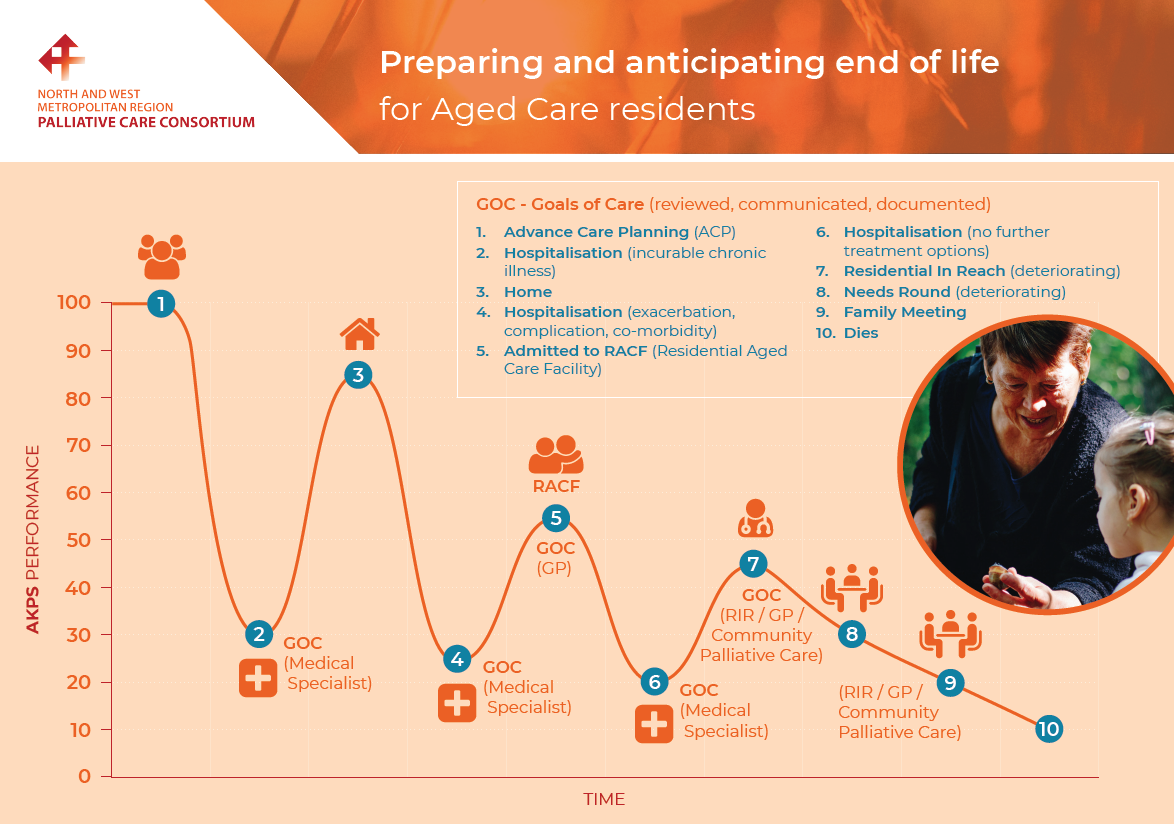 